Как принимать товары.Оптовик или дистрибьютор получает от поставщика накладную (УПД) с перечнем медицинских изделий и их кодами маркировки. Выгружает документ на терминал сбора данных. Сканирует Data Matrix с упаковок с помощью ТСД. Подтверждает УПД и подписывает электронной подписью, если коды совпали. Если есть ошибки — отклоняет и составляет акт расхождения.Как отгружать товары.Оптовик или дистрибьютор создает на терминале документ отгрузки, сканирует в него коды отправляемых товаров. Выгружает данные в товароучетную систему, формирует УПД и подписывает его электронной подписью. Отправляет контрагенту через оператора ЭДО.Предприятия розничной торговлиЧто понадобится:2D-сканер с возможностью чтения кодов Data Matrix;онлайн-касса с обновленной прошивкой и кассовым ПО, подключенным ФФД 1.2;принтер этикеток — для перемаркировки медицинских изделий;ТСД — для инвентаризации и переоценки продукции;терминал эквайринга — для приема безналичных платежей;товароучетная система, интегрированная с Честным ЗНАКом. Как продавать:1. Фармацевт в аптеке сканирует код маркировки с упаковки товара, используя сканер штрих-кодов, подключенный к онлайн-кассе.Данные передаются на ККТ. Проводится операция продажи, выходит чек для покупателя.ОФД получает информацию о проданном товаре, отправляет ее в Честный ЗНАК. Код маркировки выводится из оборота.   Товар списывается с баланса аптеки.  Если возникают трудности в организации работы с маркированными медицинскими изделиями, обращайтесь к нам. Мы поможем зарегистрироваться в Честном ЗНАКе, подключить и настроить оборудование. В нашем каталоге вы найдете онлайн-кассы, сканеры штрих-кодов, принтеры этикеток и другие устройства для работы с маркированной продукцией.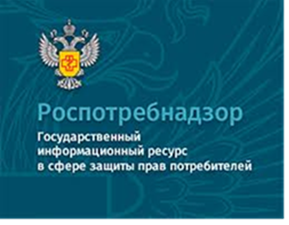 На данном портале размещено:нормативная правовая база в сфере защите прав потребителей;сведения о случаях нарушений  требований технических регламентов с указанием конкретных фактов несоответствия продукции обязательным требованиям; результаты проверок,решения судов по делам в сфере защиты прав потребителей;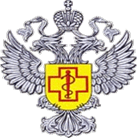 Консультационный ЦентрФБУЗ «Центр гигиены и эпидемиологии в РС (Я)»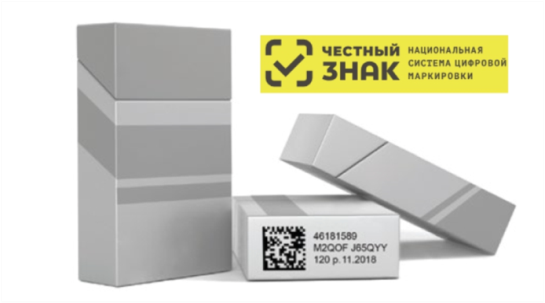 Памятка  Маркировка медицинских изделий г. Якутск     С 15 февраля 2022 г. до 31 августа 2023 г. проводится эксперимент по маркировке медицинских изделий. В пилотном проекте добровольно участвуют производители, импортеры, дистрибьюторы и представители торговли. Обязательная маркировка медицинских изделий также начнется в 2023 году — правительство РФ не стало тянуть и внедряет ее сразу по завершению эксперимента.Поговорим о сроках маркировки медицинских изделий. Расскажем, на какие товары будут наносить коды Data Matrix, а также объясним, что делать производителям, оптовикам и рознице, чтобы подготовиться к работе по новым правилам.Даты эксперимента по маркировке медизделий определены Постановлением Правительства РФ № 137 от 09.02.2022.Правила маркировки медицинских изделий регулируются Постановлением Правительства РФ № 894 от 31 мая 2023 г. Этим же документом утверждены даты поэтапного внедрения требований по идентификации и прослеживанию товаров в информационной системе мониторинга Честный ЗНАК.Участниками маркировки медицинских изделий являются ИП и организации, осуществляющие оборот данных товаров на территории Российской Федерации, а именно:производители;импортеры;дистрибьюторы;представители оптовой и розничной торговли;организации здравоохранения и оказания медицинских услуг.   Этапы маркировки отдельных видов медизделий:до 1 сентября 2023 г. — участники оборота медизделий регистрируются в системе Честный ЗНАК; к этому времени производители уже должны описать свою продукцию в Национальном каталоге;с 1 октября 2023 г. — обязательная маркировка обеззараживателей-очистителей воздуха, ортопедической обуви и ее вкладных корригирующих элементов;с 1 марта 2024 г. — обязательная маркировка остальных видов изделий медицинского назначения;с 1 сентября 2024 г. — поэкземплярный учет при выводе медизделий из оборота, в том числе при розничной продаже (через онлайн-кассы); с 1 сентября 2025 г. — поэкземплярный учет при приемке и отгрузке медицинских изделий.Внедрение маркировки этих товаров полностью завершится в 2025 году.Маркировка медицинских изделий осуществляется с помощью кодов Data Matrix — на каждой единице товара должен присутствовать уникальный идентификатор. Производитель  Для размещения штрих-кода нужна небольшая поверхность — достаточно площади примерно 13 × 13 мм. Точный размер и место нанесения определяется после проведения опытных работ на предприятии. Всего доступно три варианта:печатать самоклеящиеся этикетки с кодами на принтере;заказывать готовые этикетки в типографии;использовать метод прямого нанесения Data Matrix — непосредственно на упаковку.Главное требование к маркировке — она должна быть хорошо различимой для сканера штрих-кодов. Отдельные форм-факторы упаковок могут отправить на дополнительные исследования, чтобы определить, какой способ нанесения маркировки подходит больше всего.  Требования к маркировке мед. изделий импортного производства такие же. С 1 октября 2023 г. обеззараживатели-очистители воздуха и ортопедическая обувь не смогут пересечь таможенную границу РФ без кодов Data Matrix. С 1 марта 2024 г. эти требования действуют и для остальных видов медицинских изделий. Маркировочные коды на импортируемые товары наносят на производстве или на территории таможенного склада.   Все участники рынка, принимающие участие в обороте маркированных медицинских изделий, должны:получить усиленную квалифицированную электронную подпись;зарегистрироваться в системе Честный ЗНАК;заключить договор с оператором ЭДО.Производителю нужно стать членом Ассоциации Г1 Рус, описать свои товары в Национальном каталоге и получить коды GTIN, которые необходимы для заказа Data Matrix.Рознице нужно заключить договор с ОФД на передачу Честному ЗНАКу данных о проданной продукции. В противном случае представителю торговли придется самостоятельно выводить коды из оборота.Далее рассмотрим особенности работы с медицинскими изделиями и необходимое оборудование для разных участников рынка.